UNIVERSITY EXAMINATIONSMTIHANI WA WANAFUNZI WA SHAHADA YA ELIMU MWAKA WA TATUEDCI 337:   MBINU ZA KUFUNDISHA KISWAHILIMUDA:        SAA MBILISUKU/TAREHE:  JUMATANO 7/8/2013				11.30 A.M. – 1.30 P.M.	MAAGIZO:Jibu swali la Kwanza na mengine mawili.(a)	Chora azimio la kazi linaloonyesha safu zalo mbalimbali.		[alama 6](b)	Unatarajia kufundisha funzo la insha katika kidato cha kwanza.  Tayarishaandao la somo hilo.							[alama 14]	(c)	Eleza umuhimu wa silabasi kwa mwalimu wa shule za upili.	[alama 10](a)	Jadili hadhi ya Kiswahili nchini Kenya tangu 1985 mpaka 2010.	[alama 10](b)	Eleza malengo matano ya kufundisha Kiswahili katika shule za upili.										[alama 10](a)	Fafanua mbinu tano unazoweza kutumia kufundisha msamiati darasani.[alama 10]	(b)	Eleza rekodi tano za kazi ambazo mwalimu wa Kiswahili anastahili kuwa nazo.											[alama 10](a)	Jadili umuhimu wa kutumia nyenzo darasani.			[alama 10](b)	Eleza nyenzo tano unazoweza kutumia kufundishia fasihi simulizi darasani.										[alama 10](a)	Jadili dhima ya tathmini katika somo la Kiswahili.			[alama 14](b)	Eleza aina mbili za tathmini.						[alama 6]----------------------------------------------------------------------------------------------------------                CHUKA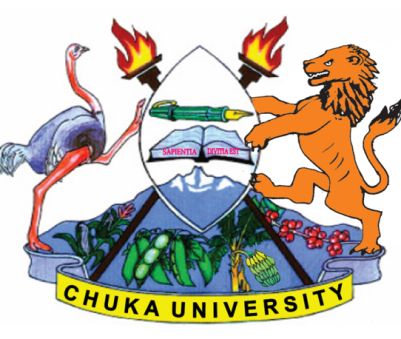 UNIVERSITY